Nomor :  09/488/Peng-Und/XI/2018Perihal :  Pengumuman dan Undangan  Diberitahukan kepada seluruh mahasiswa Program MM-UMB, bahwa sesuai jadwal di bawah ini akan dilaksanakan Seminar Hasil Tesis, maka  mahasiswa yang bersangkutan mengundang para mahasiswa untuk hadir sebagai peserta.Demikian pengumuman dan undangan ini, untuk diperhatikan dan diindahkan sebagaimana mestinya. Terima kasih.	Dikeluarkan di	:  Jakarta	Padatanggal	:  09 November 2018Ketua Program Studi Magister ManajemenTtd	
Dr. Aty Herawati, M.Si., CFRM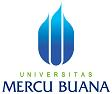 PENGUMUMAN JADWAL SEMINAR HASIL TESISPROGRAM STUDI MAGISTER MANAJEMENPROGRAM PASCASARJANAQNO.HARI, TGL.JAMN.I.M.N A M ADOSEN PEMBIMBINGDOSEN PENELAAHKON-SEN-TRASITEMPAT/ RUANG01Kamis, 08 November 2018 Pkl 10.3055116120220Dian Nuraeni KusnadiP1: Dr. Augustina Kurniasih, MEP2. Dr Pardomuan Sihombing, MSMMKUKampus A Meruya Tower 21002Kamis, 08 November 2018 Pkl 11.3055116120192Benni Adhitya SuhartonoP1: Dr Pardomuan Sihombing, MSMP2. Dr. Augustina Kurniasih, MEMKUKampus A Meruya Tower 210